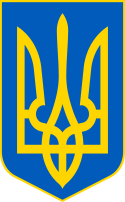 У К Р А Ї Н ААВАНГАРДІВСЬКА СЕЛИЩНА  РАДАОДЕСЬКОГО РАЙОНУ ОДЕСЬКОЇ ОБЛАСТІР І Ш Е Н Н Я      Розглянувши клопотання заступника начальника Комунального закладу «Центр безпеки громадян» Авангардівської селищної ради від 02.11.2022 року №203, щодо введення додатково посад, враховуючи рекомендації постійної комісії з питань бюджету та фінансів, соціально-економічного розвитку, промисловості, підприємництва та регуляторної політки, керуючись Законом  України «Про місцеве самоврядування в Україні»,  Авангардівська селищна рада ВИРІШИЛА:  1. Затвердити структуру і граничну чисельність Комунального закладу «Центр безпеки громадян» Авангардівської селищної ради. (додаток ).2. Контроль за виконанням цього рішення покласти на постійну комісію селищної ради постійної комісії з питань бюджету та фінансів, соціально-економічного розвитку, промисловості, підприємництва та регуляторної політкиСелищний голова                                                         Сергій ХРУСТОВСЬКИЙ№1460-VIIIвід 10.11.2022Додаток до рішення від 10.11.2022№1460-VІІІСтруктура і гранична чисельність Комунального закладу «Центр безпеки громадян Авангардівської селищної ради»:Секретар ради                                             Валентина ЩУРПро затвердження структури і граничної чисельності Комунального закладу «Центр безпеки громадян» Авангардівської селищної ради зі змінами №ПосадаКількість1Начальник  закладу12Головний бухгалтер13Старший водій14Начальник караулу45Водій66Пожежний-рятувальник47Диспетчер до 10.11.2022 року1    8Юрисконсульт              1     9Діловод              110Командир відділення              111Електрогазозварник              112Електромонтер з обслуговування електроустановок              113Майстер з експлуатації та ремонту машин і механізмів              114Заступник начальника з питань матеріально-технічного забезпечення              115Машиніст крана автомобільного               116Фахівець з питань цивільного захисту з 11.11.2022 року               1Всього з урахуванням змін26